السيرة العلميـــــــــــــــةالاسم الرباعي واللقب باللغة العربية :  ذكرى عادل محمود طه العزاوي الاسم الرباعي باللغة الانكليزية: Thekra adel Mahmood taha Al-Azzawiتاريخ الميلاد  :   7/4/1975الجنس:   انثىالحالة الاجتماعية :  متزوجة عدد الأبناء :  1الديانة : مسلمةالوظيفة : تدريسيالشهادة : دكتوراهالدرجة العلمية :    مدرس دكتور التخصص العام:      جغرافية بشري                     التخصص الدقيق: جغرافية  صناعية عنوان العمل : جامعة ديالى – كلية التربية للعلوم الإنسانية – قسم  - الجغرافية الهاتف النقال :      07705759857البريد الالكتروني :    thakra.adal@gmail.com   أولاً : المؤهلات العلمية : ثانياً :  التدرج الوظيفي :   ثالثاً : التدريس الجامعي (أماكن العمل) : رابعاً : المهام والمناصب الادارية التي تولاها في الكلية والجامعة:خامساً : عضوية منظمات المجتمع المدني:سادساً : المقررات الدراسية التي قام التدريسي بتدريسها في الدراسة الأوليّة: سابعاً : المقررات الدراسية التي قام التدريسي بتدريسها في الدراسات العليا: ثامناً : ( الاطاريح ، الرسائل ) التي أشرف عليها التدريسي: جتاسعاً: الاشتراك في مناقشات الرسائل والأطاريح الجامعية: عاشراً: التقويم العلمي للرسائل والأطاريح الجامعية: حادي عشر: التقويم العلمي للبحوث الأكاديمية: ثاني عشر: التقويم العلمي للبحوث الأكاديمية المقدمة للترقيات العلمية: ثالث عشر : المؤتمرات والندوات العلمية التي شارك فيها التدريسي: رابع عشر: عنوانات البحوث في مجال التخصص: خامس عشر: المشاركة في التعليم المستمر:سادس عشر : رئاسة وعضوية اللجان الإدارية في الجامعة والكلية :سابع عشر: كتب الشكر ، الجوائز و شهادات التقدير :الثامن عشر : شهادات الشكر او حضور 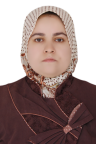 الدرجة العلميةالجهة المانحةالجهة المانحةتاريخ الحصول عليهاالدرجة العلميةالجامعةالكليةتاريخ الحصول عليهاالبكالوريوسديالى التربية للعلوم الانسانية 2009الماجستيرديالى التربية للعلوم الانسانية 2013عنوان الرسالةالامكانات السياحية في محافظة ديالى وسبل تنميتها –دراسة في جغرافية السياحة الامكانات السياحية في محافظة ديالى وسبل تنميتها –دراسة في جغرافية السياحة الامكانات السياحية في محافظة ديالى وسبل تنميتها –دراسة في جغرافية السياحة الدكتوراهديالى التربية للعلوم الانسانية 2017عنوان الأطروحةدور نظم المعلومات الصناعية وتكنولوجيا الاتصالات في تطوير الصناعة وتسويقها في العراقدراسة تطبيقية في شركة ديالى العامة دور نظم المعلومات الصناعية وتكنولوجيا الاتصالات في تطوير الصناعة وتسويقها في العراقدراسة تطبيقية في شركة ديالى العامة دور نظم المعلومات الصناعية وتكنولوجيا الاتصالات في تطوير الصناعة وتسويقها في العراقدراسة تطبيقية في شركة ديالى العامة الوظيفةالجهةالمدة من – الىالأمر الجامعي بالترقيةمدرس مساعدجامعة ديالى –كلية التربية للعلوم الانسانية 2013-2016العدد- 9513 في 19-6-2013مدرسجامعة ديالى –كلية التربية للعلوم الانسانية 2016- 2021العدد 10866 في 7-8-2017أستاذ مساعدأستاذتالكلية الجامعةالمدة من - الى1كلية التربية للعلوم الانسانية ديالى 2016- 2022تالمنصب/التكليفالمدة من - الى--تاسم المنظمةالصفةتاريخ الانتساب1تاسم المادةالجامعة - الكلية - القسمالمرحلةالسنة الدراسيةجغرافية عامة ديالى – التربية للعلوم الانسانية – التاريخ  الاولى محاضرات 2014- 2015جغرافية العراق ديالى – التربية للعلوم الانسانية – التاريخ  الاولى محاضرات  2015 - 2016افريقيا واستراليا ديالى – التربية للعلوم الانسانية – الجغرافية   الاولىمحاضرات  2015 - 2016افريقيا واستراليا ديالى – التربية للعلوم الانسانية – الجغرافية   الاولى2016-2017صناعية ديالى – التربية للعلوم الانسانية – الجغرافية   الثالثة 2017-2018افريقيا واستراليا ديالى – التربية للعلوم الانسانية – الجغرافية   الاولى 2017-2018جغرافية العراق ديالى – التربية للعلوم الانسانية – الجغرافية   الرابعة2019-2020تقنيات جغرافية ديالى – التربية للعلوم الانسانية – الجغرافية   الثانية 2019-2020سياحية ديالى – التربية للعلوم الانسانية – الجغرافية   الثالثة 2020-2021سياسية ديالى – التربية للعلوم الانسانية – الجغرافية   الرابعة 2020-2021سياسية ديالى – التربية للعلوم الانسانية – الجغرافية   الرابعة 2021-2022بحار ومحيطات ديالى – التربية للعلوم الانسانية – الجغرافية   الرابعة 2021- 2022سياحية ديالى – التربية للعلوم الانسانية – الجغرافية   ثالثة 2021-2022تقنيات جغرافية ديالى – التربية للعلوم الانسانية – الجغرافية   ثانية 2021- 2022سياحية ديالى – التربية للعلوم الانسانية – الجغرافية   ثالثة 2022-2023 بحار ومحيطات ديالى – التربية للعلوم الانسانية – الجغرافية   الرابعة 2022-2023 تاسم المادةالقسمالمرحلةالسنة الدراسيةتعنوان الأطروحة أو الرسالة رسالة/ أطروحةالقسمتاريخ الانجازتعنوان الأطروحة أو الرسالةالصفةرسالة / أطروحةالجامعة - الكلية - القسمتاريخ المناقشةامكانية تطوير صناعة الزيوت النباتية في قضائي كلار وخانقين عضوارسالة ماجستيرجامعة ديالى- كلية التربية للعلوم الانسانية – قسم الجغرافية 22-8-2022تعنوان الرسالة/الأطروحة الدراسةالجامعة - الكلية - القسمالتاريختعنوان البحثالجهة(اسم المجلة/الدورية) التاريختقدير حجم الجريان السطحي في محافظة ديالى بطريقة صيانة التربة (scs-on) وتحليلها باستخدام المعطيات الرقمية للتحسس النائي ونظم المعلومات الجغرافية مجلة ديالى للبحوث الانسانية 22-9- 2020تجارب بعض الدول الاجنبية والعربية في تطبيق الحكومة الالكترونية مجلة ديالى للبحوث الانسانية 13-3-2021التباين المكاني لحرمان الأسرة من الميدان ( الاقتصادي والصحي ) في مدينة الدور لعام 2019جامعة سامراء- كلية التربية- مجلة سر من رأى 15-7- 2021مشاكل محطات الطاقة الكهربائية في محطتي كهرباء الحيدرية والنجف الجديدة الغازيتين واثار التلوث الهوائي الناجم عنها مجلة جامعة الانبار للعلوم الانسانية 1-11-2022واقع التسويق الزراعي لمحصول الذرة الصفراء في محافظة ديالى مجلة ديالى للبحوث الانسانية 27-3-2022التوازن الطبوغرافي والتوزيع المتوازن المستدام للخصائص الموقعية الصناعية واهميتها المكانية في محافظة صلاح الدين مجلة ديالى للبحوث الانسانية 26- 5-2023الاستهلاكات المائية للمشاريع الاروائية من نهر ديالى بين سدي دربنديخان وحمرين مجلة ديالى للبحوث الانسانية 26-3 - 2023التحليل المكاني لابراج الهاتف النقال في مركز مدينة الرمادي واثاره البيئية مجلة جامعة الانبار للعلوم الانسانية 30-5-2023 تالترقية من - الىعدد البحوثالجامعة - الكلية  الكتاب المرسلة فيهاالكتاب المرسلة فيهاتالترقية من - الىعدد البحوثالجامعة - الكلية  رقمهتاريخهتالعنوانالتاريخمكان انعقادهانوع المشاركةالمؤتمر العلمي الدولي العاشر –كلية التربية للعلوم الانسانية 10-11-4-2019جامعة ديالى –كلية التربية للعلوم الانسانية باحثمشاركة في المؤتمر الدولي التخصصي الافتراضي الحادي عشر بمناسبة يوم المياه العالمي 2-3-5- 2021جامعة ديالى –كلية التربية للعلوم الانسانية –مع المنظمة الاورو- عربية لابحاث البيئة والمياه والصحراء باحثالمؤتمر الدولي الثاني عشر – (المياه الجوفية : جعل غير المرئي مرئياً )- كلية التربية للعلوم الانسانية 25-5-2022جامعة ديالى –كلية التربية للعلوم الانسانية عضوا – لجنة تحضيرية المؤتمر الصناعي الاول للبحوث الصناعية التطبيقية 9-10-5- 2022وزارة الصناعة والمعادن باحثالمؤتمر الثاني لرابطة اشنونا – تحت شعار – العلوم الانسانية بين التراث والمعاصرة منارة ابداع وتجدد دائم 27-28-7- 2022اربيل باحث المؤتمر العلمي الدولي الرابع والخمسين – نحو استراتيجية وطنية لاستدامة العمل  التطوعي 22-1-2022اتحاد نقابات العمال – مؤسسة العراقة والثقافة عضوا – لجنة تحضيرية تعنوان البحثمحل النشرالمجلد/ العددتاريخ النشر1-السياحة التراثية في محافظة ديالى بين الواقع والطموح مجلة ديالى للبحوث الانسانية العدد 612014دور تكنولوجيا المعلومات والاتصالات في يناء نظم معلومات صناعية تساهم في المنافسة لتسويق المنتجات الصناعية (دراسة في الشركة العامة للصناعات الميكانيكية )مجلة ديالى للبحوث الانسانية 752018نظم المعلومات الصناعية اداة في تسويق المنتجات الصناعية (دراسة بين النظرية والتطبيق )مجلة ديالى للبحوث الانسانية 842020استراتيجية ادارة المخاطر ودور المؤسسات الصناعية الانتاجية العراقية في الدعم والاسناد . المؤتمر العلمي الدولي العاشر –كلية التربية للعلوم الانسانية الرابع2019التنمية المستدامة لإدارة مصادر المياه الجوفية في محافظة ديالىالمجلة الدولية للتخطيط والتهيئة العمرانية والتنمية المستدامة المجلد 8- العدد 12021عمالة الاطفال في المشاريع الصغيرة في ظل كورونا في محافظة ديالى  مجلة هندية -ارشفة العلم 22020 كتاب ( دور نظم المعلومات الصناعية وتكنولوجيا الاتصالات في تطوير الصناعة وتسويقها)دار غيداء للنشر والتوزيع –عمان 12020 التباين المكاني لمعامل تعبئة المياه في محافظة بغداد لعام 2019مجلة سر من رأى – كلية التربية – جامعة سامراء 712022The green belt of Baqubah city between reality and ambitionApplied Geomatics422023التوطن الصناعي في محافظة ديالى قضائي بعقوبة وبلدروز انموذجا مجلة جامعة الانبار للعلوم الانسانية 12023التباين المكاني للصناعات الانشائية دراسة مقارنة محافظة بغداد وديالى لعام 2022مجلة الجامعة العراقية 57-ج12022التحليل المكاني للصناعات اليدوية في مدينة بعقوبةمجلة اكليل للدراسات الانسانية 142023التباين المكاني لمعامل صناعة الاعلاف في محافظة ديالى – قضاء بعقوبة انموذجا مجلة نسق للعلوم النفسية والتربوية 72023الادارة المتكاملة للمياه الجوفية في محافظة ديالى مجلة كلية التربية جامعة واسط 12022تعنوان المحاضرة/الندوة/ورشة العملمكان انعقادهانوع المشاركةالأمر الاداري بالمشاركةالأمر الاداري بالمشاركةالأمر الاداري بالمشاركةتعنوان المحاضرة/الندوة/ورشة العملمكان انعقادهانوع المشاركةجهة الإصداررقمهتاريخه ورشة عمل /الحزام الاخضر لمدينة بعقوبة بين الواقع والطموح قسم الجغرافية محاضرشعبة التعليم المستمر 599327-6-2021ندوة/ المحافظة على البيئة واثرها على المجتمع مركز التعليم المستمر مشاركة التعليم المستمر –الجامعة 1276426-11-2020ندوة – العنف الاسري في العراقالجغرافية محاضر شعبة التعليم المستمر 1022020 -12- 2020ورشة عمل – حقوق المرأة بين الواقع والطموح الجغرافية محاضرشعبة التعليم المستمر 42899-5-2021ندوة – التدخين واثره على البيئة وصحة الانسان الجغرافية محاضر شعبة التعليم المستمر 192616-2-2021 حملة توعية - مناهضة العنف ضد المرأة الحغرافية محاضر شعبة التعليم المستمر 128827-12-2021ورشة عمل – التباين المكاني لمعامل تعبئة المياه في محافظة بغداد الجغرافية محاضر شعبة التعليم المستمر 203514-2-2022ندوة – التحليل الجغرافي لظاهرة تعاطي المخدرات في محافظة ديالى وتأثيراتها الصحية والاجتماعية الجغرافية محاضر شعبة التعليم المستمر 203214-2-2022حلقة دراسية – اثر التلوث البيئي الناتج عن الحيوانات النافقة ومخاطرها على المجتمع الجغرافية محاضر شعبة التعليم المستمر 985-1-2022ندوة – الطاقات المكنونة بجسم الانسان واثر المكان والزمان على تحريكها وطرق الاستفادة منها الجغرافية محاضر شعبة التعليم المستمر 460613-4-2022نشاط علمي مع صحة ديالى – العادات الخاطئة في علاج الاطفالالجغرافية محاضر شعبة التعليم المستمر 461113-4-2022حلقة نقاشية – التوطن الصناعي في محافظة ديالى دراسة مقارنة لقضائي بعقوبة  - بلدروزالجغرافية محاضر شعبة التعليم المستمر 380024-3-2022ندوة – دور مساهمة المرأة في النشاطات الصناعية واهميتها الاقتصادية الجغرافية محاضر شعبة التعليم المستمر 302810-3-2022تعنوان اللجنةالموقع أمر جامعي/ إداري رقمهتاريخهجهة الاصدارلجنة غيابات الطلبة  عضواًاداري 448524-5-2021مجلس كلية لجنة التصنيف الوطني والتخطيط الاستراتيجي عضوااداري 448524-5-2021مجلس كلية اشراف تربوي على طلبة المرحلة الرابعة عضوا اداري448624-5-2021مجلس كلية اشراف على مشاريع بحوث تخرج المرحلة الرابعة عضوااداري 33697-4-2021مجلس كلية لجنة امتحانيه عضوا اداري871931-8-2021الشعبة الادارية لجنة التحضيرية في المؤتمر العلمي الدولي الثالث والخمسون – مؤسسة العراقة والثقافة عضوا اداري 1367-11-2020اتحاد نقابة المدربين العرب لجنة الاشراف على الطلبة المطبقين عضوا اداري 454815-3-2018الشعبة الادارية  لجنة مناقشة بحوث التخرج عضوا اداري 22/495219-3-2017الشعبة الادارية لجنة امتحانيه عضوا اداري22/977220-6-2017الشعبة الادارية لجنة امتحانيه عضوااداري 575520-5- 2021الشعبة الادارية لجنة امتحانيه عضوااداري480119-7-2020مجلس كلية اشراف على بحوث تخرج الطلبة عضوا اداري 800727-1-2020مجلس كلية لجنة مناقشة بحوث تخرج عضوا اداري564511-5-2022مجلس كلية لجنة امتحانيهعضوا اداري1232031-8 -2021مجلس كلية لجنة اتلاف الوثائق واتلافهاعضوا اداري1232025-11-2021مجلس كلية لجنة غيابات الطلبة عضوا اداري1232025-11-2021مجلس كلية لجنة التصنيف الوطني والخطط الاستراتيجية عضوا اداري1232025-11-2021مجلس كلية لجنة ارشاد وتوجيه تربوي عضوا اداري1232025-11-2021مجلس كلية ندوة اليوم العامي للمياه عضوااداري 389125-4-2021 مجلس كلية لجنة تحضيرية – المؤتمر الثني عشر للمياهعضوا اداري 65976-6-2022مجلس كلية لجنة امتحانية –دراسات عليا عضوا اداري 1291328-12-2021مجلس كلية لجنة ادخال البياناتعضوا اداري179627-12-2022مجلس كلية لجنة امتحانية عضوا اداري 701225-5 2023 مجلس كلية تالجهة المانحةكتاب شكر/شهادةرقم الكتابتاريخهالأسباب الموجبةرئيس الجامعة كتاب شكر 792326-10- 2020مشاركة التدريسيين في مجال التعليم الالكتروني للدراسات العليا والاولية رئيس الجامعة كتاب شكر 57519-6-2021مشاركة التدريسيين في مجال التعليم الالكتروني للدراسات العليا والاولية رئيس جامعة كتاب شكر 5755/م2-5-2021الالتزام الوظيفيالوزير  كتاب شكر 975726-9-2021مشاركة التدريسيين في مجال التعليم الالكتروني للدراسات العليا والاولية الوزير كتاب شكر 432/29-3-2021انضباط موظفين الدولة الوزير تثمين جهود907-2,م23-9-2020مشاركة التدريسيين في مجال التعليم الالكتروني للدراسات العليا والاولية الوزير كتاب شكر م و5 /2086-5-2020مشاركة التدريسيين في مجال التعليم الالكتروني للدراسات العليا والاولية العميدكتاب شكر 33627-4-2021نشر مقالة علمية العميدكتاب شكر59355-4-2017المرتبة الاولى  لقسم الجغرافية في النشاطات  الامين العام للمكتبة المركزية كتاب شكر 2211-1-2021اهداء كتاب اتحاد نقابات المدربين العرب وسام الابداع21218-1-2021المساهمة في الاعمال التطوعية مساعد رئيس الجامعة كتاب شكر 877321-7-2020مشاركة التدريسيين في مجال التعليم الالكتروني للدراسات العليا والاولية رئيس الجامعة كتاب شكر 38028-3-2022يوم المرأة العالمي وزير التعليم العالي كتاب شكر د2/ 81730-6-2022تثمين جهود السيد عميد الكلية كتاب شكر 224917-2-2022الالتزام الوظيفي السيد عميد الكلية كتاب شكر 65976-6-2022لجان مؤتمر المياه السيد عميد الكلية كتاب شكر 128116-12-2022لجان معرض علمي اول السد عميد الكلية كتاب شكر224917-2-2022 الاتزام الوظيفي رئيس الجامعة كتاب شكر 38028-3-2022يوم المرأة السد عميد الكلية كتاب شكر 334814-3-2022انجاز محاور التصنيف الوطني تالجهة المانحةشهادة شكر او حضور-مشاركة  عنوانهاتاريخهالأسباب الموجبةكلية التربية للعلوم الانسانية –قسم الجغرافية  شهادة مشاركة الماء من اجل التنمية 2-3- 2021مشاركة في المؤتمر الدولي التخصصي الافتراضي الحادي عشر بمناسبة يوم المياه العالمي مركز ابحاث الاستشعار عن بعد نظم المعلومات الجغرافية – امعة السلطان قابوس حضورلرصد الارض وتكنولوجيا المعلومات الجغرافية المكانية  26- 5- 2021حضور المنتدى الدوليمدير مجلة سر من راى- جامعة سامراءشهادة شكر وتقدير تقييم بحوث18-8-2021تقييم بحث في مجلة علمية رئيس اتحاد نقابات المدربين العرب شهادة  دورة دورة اخلاقيات مهنة التعليم 14-1-2021اجتياز دورة مدير مؤسسة العراقة والثقافة والتنمية شهادة مشاركة مبادرة زراعة مليون شجرة-جامعة بغداد 10-1-2021المساهمة الفعالة في العمل التطوعي مدير مؤسسة العراقة والثقافة والتنمية شهادة مشاركة مبادرة زراعة مليون شجرة-الجامعة التكنولوجية  12-1-2021المساهمة الفعالة في العمل التطوعي كلية التربية للبنات –جامعة الانبار امر اداري حضوى العلاقة بين الجغرافية والتخطيط 6-2- 2021حضور ندوة علمية جمعية الراسخ التقني العلميتايد حضور –امر اداري تقنيات ادارة الملوثات الطلبية والمخلفات الصناعية في العراق 202125-9-2021 عدد- 912حضور ندوة قسم الجغرافية شهادة مشاركة ندوة دكتور مصطفى النجار 18-2-2021حضور ندوة قسم الجغرافية شهادة مشاركة تصميم خرائط 3D 25-3-2021حضور ندوة 